Département duVAL D’OISE _________Arrondissement de PONTOISE-------------Canton      de VAURÉAL-----Tel: 01 30 39 20 13 Fax :01 34 66 14 89mairie@avernes95.frsite : www.avernes95.frREPUBLIQUE FRANÇAISE ___________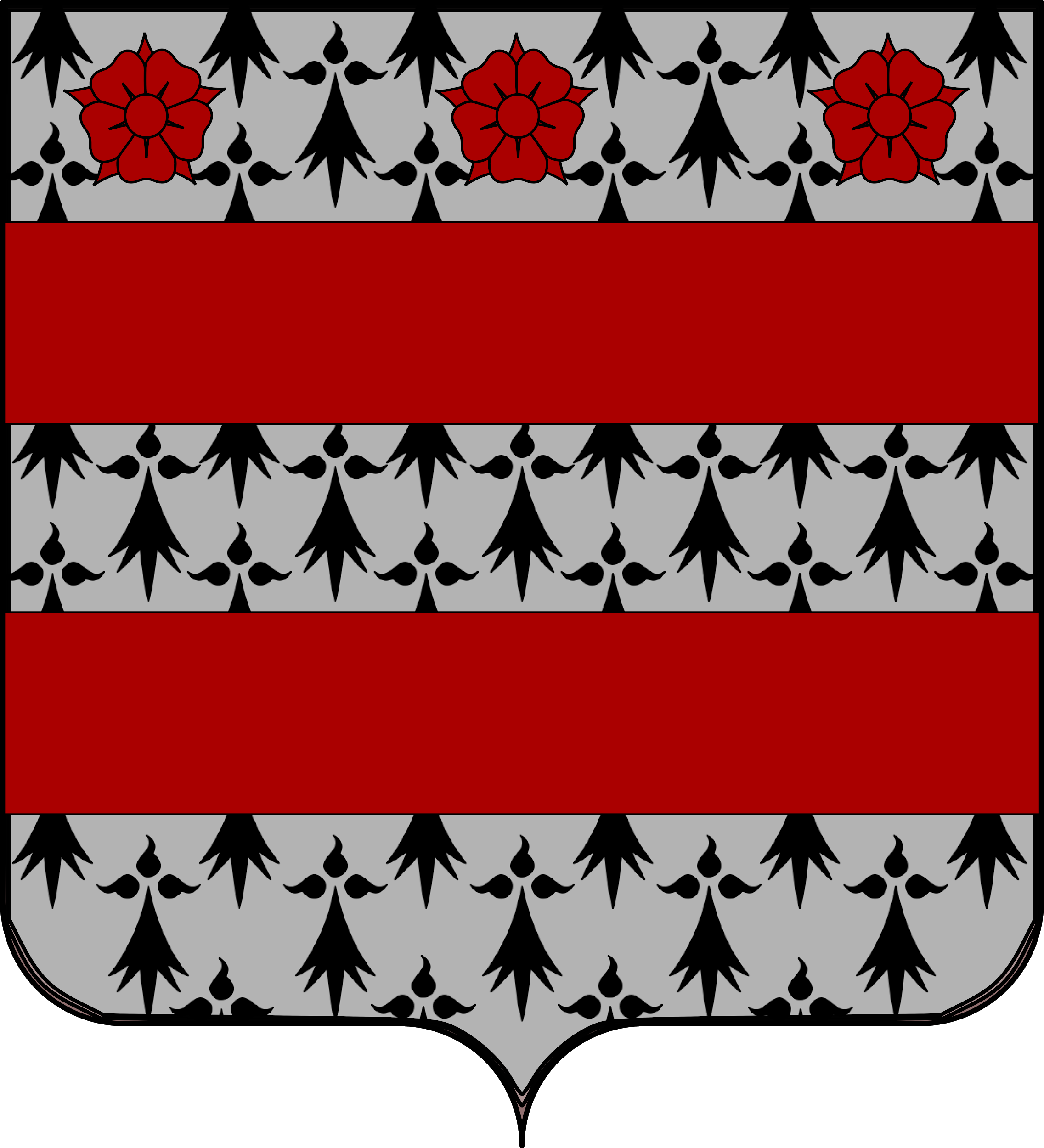 MAIRIE   D’AVERNES RÉSERVATION DE SALLE DES FÊTES
PARTICULIERS_________________________________Salle souhaitée :
▢ Salle J. KESSEL : avec / sans vaisselle.  Habitant Avernes et Extérieur
▢ Salle de l’Orangerie Habitant Avernes_________________________________
 Date Souhaitée  :      /    /202L’événement aura lieu le matin ❏      le midi ❏   le soir❏Cette date comprend :
⇒ La préparation de l’événement
⇒ La réalisation de l’événement
⇒ La remise en état de la salle_____________________________________
Type d’événement :_____________________________________Nom du demandeur  :
Habitant * Avernes ❏      /     N’habitant * pas Avernes ❏
Adresse postale :

Téléphone :
Adresse email en majuscule :

Avernes le : 
Signature :                    ___________________________ 

* Note : L’événement doit concerner la personne domiciliée à Avernes et non un membre de sa famille non domiciliée à Avernes.

Avis du maire :         ▢ Favorable         ▢ Défavorable
Date :                                          Signature: 

